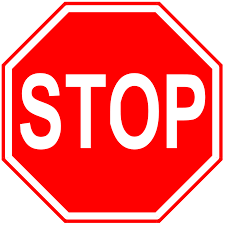 In compliance with public health directives for the purpose of containing the COVID-19 virus, we are practicing “social distancing”.  We are allowing one customer at a time into this office (Excluding attorneys).  If there is someone already in the office, please wait until they have completed their business and exited before entering.  Once you enter the office, the staff will maintain a minimum space of 6 feet between you and them.  Your understanding, cooperation, and assistance in preventing the spread of COVID-19 is greatly appreciated.  